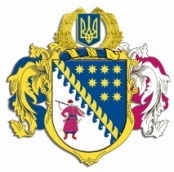 ДНІПРОПЕТРОВСЬКА ОБЛАСНА РАДАVIII СКЛИКАННЯПостійна комісія обласної ради з питань будівництва, транспорту, зв’язку та благоустрою. Дніпро, просп. Олександра Поля, 2, кім. 307ВИСНОВКИ ТА РЕКОМЕНДАЦІЇ  № 3/12(п. 3 порядку денного протоколу № 12 від 13 травня 2024 року)Заслухавши інформацію Лимар Володимира Івановича – начальника управління містобудування та архітектури облдержадміністрації – головного архітектора області «Про виконання «Програми створення та ведення містобудівного кадастру Дніпропетровської області на 2013-2027 роки» (зі змінами) за I квартал 2024 року», комісія вирішила:Інформацію Лимар В.І. взяти до відома.Заслухати звіт про виконання „Програми створення та ведення містобудівного кадастру Дніпропетровської області  на 2013 – 2027 роки” за    1 півріччя 2024 року на наступному засіданні комісії.Результати голосування: за – 4 (Лавріненко О.Є., Шефер О.М., Горулько О.Ю., Каштан О.В.)проти – 0утримались – 0усього – 4 (Лавріненко О.Є., Шефер О.М., Горулько О.Ю., Каштан О.В.)Голова постійної комісії                                                   О.Є. ЛАВРІНЕНКО